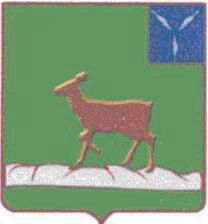 АДМИНИСТРАЦИИ ИВАНТЕЕВСКОГО МУНИЦИПАЛЬНОГО РАЙОНА  САРАТОВСКОЙ ОБЛАСТИ                                           П О С Т А Н О В Л Е Н И Е        с. ИвантеевкаОт24.01.2021 № 27О порядке взаимодействиямуниципальных заказчиков Ивантеевского муниципальногорайона Саратовской области с уполномоченным органом администрации Ивантеевскогомуниципального района Саратовской областиНа  основании  Федерального закона  от  05.04.2013  № 44-ФЗ «О контрактной системе в сфере закупок товаров, работ, услуг для обеспечения государственных и муниципальных нужд», администрация Ивантеевского муниципального района ПОСТАНОВЛЯЕТ:1. Утвердить порядок взаимодействия муниципальных заказчиков Ивантеевского муниципального района Саратовской области  с уполномоченным органом администрации Ивантеевского муниципального района Саратовской области.2. Опубликовать настоящее постановление, разместив на официальном сайте администрации Ивантеевского муниципального района в информационно-коммуникационной сети Интернет.3. Настоящее постановление вступает в силу с момента подписания и распространяется на правоотношения, возникшие с 01.01.2022 года.4.  Контроль за исполнением настоящего постановления оставляю за собой.Глава Ивантеевскогомуниципального района                                           		В.В.БасовПриложение №1к постановлению№ 27 от 24.01.2022 Порядок взаимодействия муниципальных заказчиков Ивантеевского муниципального района Саратовской области  с уполномоченным органом администрации Ивантеевского муниципального района Саратовской области 1. Настоящий порядок в соответствии с частями 9 и 10 статьи 26 Федерального закона от 05.04.2013 N 44-ФЗ "О контрактной системе в сфере закупок товаров, работ, услуг для обеспечения государственных и муниципальных нужд" (далее - Федеральный закон от 05.04.2013 N 44-ФЗ) устанавливает правила взаимодействия отдела экономики администрации Ивантеевского муниципального района Саратовской области как органа, уполномоченного на определение поставщиков (подрядчиков, исполнителей) (далее - уполномоченный орган) с муниципальными казенными и бюджетными учреждениями  Ивантеевского муниципального района Саратовской области (далее - заказчики), при осуществлении закупок товаров, работ, услуг для обеспечения муниципальных нужд Ивантеевского муниципального района Саратовской области (далее - закупки).2. Уполномоченный орган осуществляет следующие функции:2.1. Определяет поставщиков (подрядчиков, исполнителей) для заказчиков конкурентными способами, предусмотренными статьей 24 Федерального закона от 05.04.2013 N 44-ФЗ, за исключением закупок, осуществляемых путем проведения закрытых аукционов, закрытых конкурсов, закрытых аукционов в электронной форме, закрытых конкурсах в электронной форме.2.2. Принимает решение о создании комиссий по осуществлению закупок, определяет их состав и порядок работы.2.3. Формирует извещение об осуществлении закупки на основании документов, предоставленного заказчиком согласно подпункту 3.2 пункта 3 настоящего Порядка.2.4. При формировании извещения об осуществлении закупки:осуществляет выбор оператора электронной площадки;назначает сроки осуществления закупки;определяет порядок рассмотрения заявок на участие в конкурсе;устанавливает требования к содержанию, составу заявки на участие в закупке с учетом информации, предоставленной заказчиком согласно подпункту 3.2 пункта 3 настоящего Порядка, и инструкцию по заполнению заявки на участие в закупке.2.5. Формирует изменения в извещение об осуществлении закупки, извещение об отмене закупки на основании предоставленной заказчиком информации в соответствии с подпунктом 3.3 пункта 3 настоящего Порядка, либо по собственной инициативе.2.6. Формирует разъяснения положений извещения об осуществлении закупки, информации, содержащейся в протоколе подведения итогов определения поставщика (подрядчика, исполнителя), на основании предоставленной заказчиком информации в соответствии с подпунктом 3.4 пункта 3 настоящего Порядка.2.7. Размещает в единой информационной системе в сфере закупок, на сайтах операторов электронных площадок:извещения об осуществлении закупок;изменения в извещения об осуществлении закупок;извещения об отмене закупки;протоколы, составленные при определении поставщиков (подрядчиков, исполнителей);разъяснения положений извещений об осуществлении закупки;разъяснения информации, содержащейся в протоколе подведения итогов определения поставщика (подрядчика, исполнителя).2.8. Осуществляет хранение документов и материалов, составленных при определении поставщиков (подрядчиков, исполнителей), в соответствии с законодательством.3. Заказчик осуществляет следующие функции:3.1. Планирует закупки в соответствии с законодательством.3.2. Формирует технико-экономическое задание на проведение закупки, которое должно содержать:1) наименование, место нахождения, почтовый адрес, адрес электронной почты, номер контактного телефона, ответственное должностное лицо заказчика, уполномоченного органа;2) идентификационный код закупки, определенный в соответствии со статьей 23 настоящего Федерального закона;3) способ определения поставщика (подрядчика, исполнителя);4) адрес в информационно-телекоммуникационной сети "Интернет" электронной площадки (в случае проведения электронной процедуры)5) обоснование начальной (максимальной) цены контракта, начальных цен единиц товара, работы, услуги с указанием информации о валюте, используемой для формирования таких цен и расчетов с поставщиком (подрядчиком, исполнителем), порядка применения официального курса иностранной валюты к рублю Российской Федерации, установленного Центральным банком Российской Федерации и используемого для оплаты заказчиком поставленного товара, выполненной работы (ее результатов), оказанной услуги, отдельных этапов исполнения контракта;6) информацию (при наличии), предусмотренную правилами использования каталога товаров, работ, услуг для обеспечения государственных и муниципальных нужд (далее - КТРУ), установленными в соответствии с частью 6 статьи 23 Федерального закона от 05.04.2013 N 44-ФЗ, указание (в случае осуществления закупки лекарственных средств) на международные непатентованные наименования лекарственных средств или при отсутствии таких наименований химические, группировочные наименования. Указание на код позиции товара, работы, услуги согласно КТРУ, а в случаях отсутствия соответствующего кода в КТРУ - код позиции товара, работы, услуги по Общероссийскому классификатору продукции по видам экономической деятельности;7) наименование и описание объекта закупки в соответствии со статьей 33 Федерального закона от 05.04.2013 N 44-ФЗ;8) информацию о количестве (за исключением случая, предусмотренного частью 24 статьи 22 Федерального закона от 05.04.2013 N 44-ФЗ), единице измерения и месте поставки товара (при осуществлении закупки товара, в том числе поставляемого заказчику при выполнении закупаемых работ, оказании закупаемых услуг);9) информацию об объеме (за исключением случая, предусмотренного частью 24 статьи 22 Федерального закона от 05.04.2013 N 44-ФЗ), о единице измерения (при наличии) и месте выполнения работы или оказания услуги;10) срок исполнения контракта (отдельных этапов исполнения контракта, если проектом контракта предусмотрены такие этапы);11) начальную (максимальную) цену контракта (цену отдельных этапов исполнения контракта, если проектом контракта предусмотрены такие этапы), источник финансирования, наименование валюты в соответствии с общероссийским классификатором валют, в случае, предусмотренном частью 24 статьи 22 Федерального закона от 05.04.2013 N 44-ФЗ, указание на начальную цену единицы товара, работы, услуги, а также начальную сумму цен указанных единиц и максимальное значение цены контракта, а в случаях, установленных Правительством Российской Федерации в соответствии с частью 2 статьи 34 Федерального закона N 44-ФЗ - также ориентировочное значение цены контракта либо формулу цены и максимальное значение цены контракта;12) размер аванса (если проектом контракта предусмотрена выплата аванса);13) критерии оценки заявок на участие в конкурсах, величины значимости этих критериев в соответствии с Федеральным законом от 05.04.2013 N 44-ФЗ, порядок оценки заявок на участи в конкурсе;14) требования, предъявляемые к участникам закупки в соответствии с пунктом 1 части 1 статьи 31 Федерального закона, требования, предъявляемые к участникам закупки в соответствии с частями 2 и 2.1 (при наличии таких требований) статьи 31 Федерального закона от 05.04.2013 N 44-ФЗ, и исчерпывающий перечень документов, подтверждающих соответствие участника закупки таким требованиям, а также требование, предъявляемое к участникам закупки в соответствии с частью 1.1 статьи 31 Федерального закона от 05.04.2013 N 44-ФЗ;15) перечень документов, подтверждающих соответствие товара, работы или услуги требованиям, установленным в соответствии с законодательством Российской Федерации, в случае, если в соответствии с законодательством Российской Федерации установлены требования к товару, работе или услуге;16) информацию о предоставлении преимуществ в соответствии со статьями 28 и 29 Федерального закона от 05.04.2013 N 44-ФЗ;17) информацию о преимуществах участия в определении поставщика (подрядчика, исполнителя) в соответствии с частью 3 статьи 30 Федерального закона от 05.04.2013 N 44-ФЗ или требование, установленное в соответствии с частью 5 статьи 30 Федерального закона от 05.04.2013 N 44-ФЗ, с указанием в соответствии с частью 6 статьи 30 Федерального закона от 05.04.2013 N 44-ФЗ объема привлечения к исполнению контрактов субподрядчиков, соисполнителей из числа субъектов малого предпринимательства, социально ориентированных некоммерческих организаций;18) информацию об условиях, о запретах и об ограничениях допуска товаров, происходящих из иностранного государства или группы иностранных государств, работ, услуг, соответственно выполняемых, оказываемых иностранными лицами, в случае, если такие условия, запреты и ограничения установлены в соответствии со статьей 14 Федерального закона от 05.04.2013 N 44-ФЗ;19) размер и порядок внесения денежных средств в качестве обеспечения заявки на участие в закупке, условия независимой гарантии (если требование обеспечения заявки установлено в соответствии со статьей 44 Федерального закона от 05.04.2013 N 44-ФЗ), реквизиты счета, на котором в соответствии с законодательством Российской Федерации учитываются операции со средствами, поступающими заказчику, реквизиты счета для перечисления денежных средств в случае, предусмотренном частью 13 статьи 44 Федерального закона от 05.04.2013 N 44-ФЗ;20) размер обеспечения исполнения контракта, гарантийных обязательств, порядок предоставления такого обеспечения, требования к такому обеспечению (если требование обеспечения исполнения контракта, гарантийных обязательств установлено в соответствии со статьей 96 Федерального закона от 05.04.2013 N 44-ФЗ);21) информацию о банковском сопровождении контракта в соответствии со статьей 35 Федерального закона от 05.04.2013 N 44-ФЗ;22) информацию о возможности заказчика заключить контракты, указанные в части 10 статьи 34 Федерального закона от 05.04.2013 N 44-ФЗ, с несколькими участниками закупки с указанием количества указанных контрактов;22) информацию о возможности одностороннего отказа от исполнения контракта в соответствии со статьей 95 Федерального закона от 05.04.2013 N 44-ФЗ;24) перечень дополнительных требований к извещению об осуществлении закупки, участникам закупок, содержанию заявок на участие в закупках при осуществлении закупок, предусмотренных пунктом 6 части 2 статьи 42 Федерального закона от 05.04.2013 N 44-ФЗ;3.3. Принимает решения о необходимости внесения изменений в извещение об осуществлении закупки, об отмене закупки, и извещает об этом уполномоченный орган с учетом сроков, предусмотренных Федеральным законом от 05.04.2013 N 44-ФЗ, предписаниями органов государственного контроля (надзора) или судебными актами.3.4. Предоставляет по запросам уполномоченного органа разъяснения положений извещения об осуществлении закупки, информации, содержащейся в протоколе подведения итогов определения поставщика (подрядчика, исполнителя) в пределах сроков, установленных Федеральным законом от 05.04.2013 N 44-ФЗ.3.5. Привлекает экспертов, экспертные организации в целях экспертной оценки извещения об осуществлении закупки, заявок на участие в закупке (при необходимости).3.6. Заключает контракты по итогам определения поставщика (подрядчика, исполнителя) в порядке и сроки, установленные статьей 51 Федерального закона от 05.04.2013 N 44-ФЗ.3.7. Осуществляет все действия, связанные с изменением, расторжением и исполнением контракта, заключенного по итогам определения поставщика (подрядчика, исполнителя), в порядке и сроки, установленные законодательством.4. Требования к процедурам, связанным с определением поставщика (подрядчика, исполнителя):4.1. Заказчики направляют в уполномоченный орган документы на бумажных носителях и в электронной форме в уполномоченный орган.4.2. Документы направляется в уполномоченный орган заблаговременно (с учетом сроков ее рассмотрения, проведения процедур определения поставщика (подрядчика, исполнителя).Максимальный срок рассмотрения уполномоченным органом документов составляет 7 рабочих дней со дня ее регистрации.4.3. Сформированное уполномоченным органом извещение об осуществлении закупки должно содержать информацию, предусмотренную подпунктом 2.4 пункта 2 и подпунктом 3.2 пункта 3 настоящего Порядка.4.4. Уполномоченный орган по результатам рассмотрения технико-экономического задания отказывает заказчику в осуществлении закупки в случае, если в технико-экономическом задании отсутствует информация, предусмотренная подпунктом 3.2 пункта 3 настоящего Порядка, либо указанная информация представлена не в полном объеме.4.5. Уполномоченный орган не вносит изменения в извещение об осуществлении закупки и не осуществляет отмену закупки, в случае если решения, предусмотренные подпунктом 3.4. пункта 3 настоящего Порядка, приняты заказчиком с нарушением сроков, установленных законодательством.5. Должностные лица уполномоченного органа несут ответственность за информацию, размещенную в составе извещения об осуществлении закупки, в соответствии с подпунктом 2.4 пункта 2 настоящего Порядка.6. Должностные лица заказчика несут ответственность за:информацию, размещенную в составе извещения об осуществлении закупки и включенную уполномоченным органом на основании подпункта 3.2 пункта 3 настоящего Порядка;за нарушение сроков представления либо непредставления информации в соответствии с подпунктом 3.4 пункта 3 настоящего Порядка.Верно:  Управляющая деламиадминистрации Ивантеевскогомуниципального района                                                              А.М.Грачева